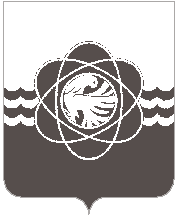 П О С Т А Н О В Л Е Н И Еот 11.12.2023 № 1194В связи с решением Десногорского городского Совета от 27.11.2023 № 378 «О внесении изменения в решение Десногорского городского Совета от 17.12.2019 № 49 «О делегировании депутатов Десногорского  городского Совета  пятого созыва в комиссии муниципального образования «город Десногорск» Смоленской области»,Администрация муниципального образования «город Десногорск» Смоленской области постановляет: Внести в постановление Администрации муниципального образования «город Десногорск» Смоленской области от  № 1441 «О создании комиссии по формированию цен, тарифов и надбавок на услуги муниципальных организаций и признании утратившими силу некоторых нормативных актов» (ред. от 14.11.2022 № 972, от 14.10.2021     № 942, от  № 230, № 255 от 24.03.2023, от 08.11.2023 № 1068) в приложение «Состав комиссии по формированию цен, тарифов и надбавок на услуги муниципальных организаций» (далее – комиссия) следующие изменения: 1.1. Вывести из состава комиссии:- Куролесова Дениса Александровича;- Прокопова Александра Николаевича.1.2. Ввести в состав комиссии Григоровича Игоря Михайловича – депутата Десногорского городского Совета 5 – го созыва.2. Отделу информационных технологий и связи с общественностью (Е.С. Любименко) разместить настоящее постановление на официальном сайте Администрации муниципального образования «город Десногорск» Смоленской области в  информационно-телекоммуникационной сети «Интернет».Контроль исполнения настоящего постановления возложить на заместителя Главы муниципального образования Н.Н. Александрову.Глава муниципального образования«город Десногорск» Смоленской области                                        А.А. ТерлецкийО внесении изменений в постановление Администрации муниципального образования «город Десногорск» Смоленской области    от 19.12.2019 № 1441 «О создании комиссии по формированию цен, тарифов и надбавок на услуги муниципальных организаций и признании утратившими силу некоторых нормативных актов»